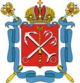 Отдел образования администрации Калининского районаИнформационно-методический центр Калининского района Санкт-Петербурга__________________________________________________________________________________________________________Районный  семинар для учителей ОРКСЭ«Проектная деятельность на уроках ОРКСЭ» 19 февраля 2016 годаМесто проведения: ГБОУ СОШ №72 с углублённым изучением немецкого языка Калининского района Санкт-Петербурга, ул. Ушинского д.21 лит А14:30-15:00Регистрация участниковРегистрация участников15:00-15:30ПЛЕНАРНОЕ ЗАСЕДАНИЕ ПЛЕНАРНОЕ ЗАСЕДАНИЕ Открытие семинараГарченко Юлия Викторовна, главный специалист сектора организационно-методической работы  отдела образования администрации Калининского района  «Особенности проектной деятельности  курса ОРКСЭ»Малофеева Елена Леонидовна, заместитель директора по учебно-воспитательной работе ГБОУ СОШ  №72 Калининского района  «Опыт создания проектов по курсу ОРКСЭ в ГБОУ СОШ №72. Театральная постановка «Кукла рождественской девочке»»Шарикова Екатерина Андреевна, учитель ОРКСЭ и немецкого языка ГБОУ СОШ  №72 Калининского района,Смирнова Елена Валерьевна, учитель начальных классов и ОРКСЭ ГБОУ СОШ №72 Калининского районаОткрытие семинараГарченко Юлия Викторовна, главный специалист сектора организационно-методической работы  отдела образования администрации Калининского района  «Особенности проектной деятельности  курса ОРКСЭ»Малофеева Елена Леонидовна, заместитель директора по учебно-воспитательной работе ГБОУ СОШ  №72 Калининского района  «Опыт создания проектов по курсу ОРКСЭ в ГБОУ СОШ №72. Театральная постановка «Кукла рождественской девочке»»Шарикова Екатерина Андреевна, учитель ОРКСЭ и немецкого языка ГБОУ СОШ  №72 Калининского района,Смирнова Елена Валерьевна, учитель начальных классов и ОРКСЭ ГБОУ СОШ №72 Калининского района15:30-16:00 Работа по секциямРабота по секциямМастер классыМастер классы«Проектная деятельность в рамках  работы с социальными  партнёрами «Мастерская художника»»Глушкова Ксения Антоновна, учитель ОРКСЭ, истории СПб, искусства и МХК  ГБОУ СОШ  №172 Калининского района,       Шарикова Екатерина Андреевна,                              учитель ОРКСЭ и немецкого языка ГБОУ СОШ  №72 Калининского района  «Проектная деятельность учащихся на уроках ОРКСЭ«Словарь школьника»»Журавкина Наталья Александровна, учитель ОРКСЭ, истории и обществознания  ГБОУ СОШ №71 Калининского района, Бородинчик Татьяна Викторовна, учитель ОРКСЭ и начальных классов ГБОУ  гимназии №148 им.Сервантеса Калининского района , Сырковская Светлана Михайловна, учитель ОРКСЭ и начальных классов ГБОУ  гимназии №148 им.Сервантеса Калининского района  16:00-16:15Подведение итогов Подведение итогов «Организация работы с родителями учащихся 3 классов по выбору модуля курса ОРКСЭ»Сухова Ксения Юлиановна, методист  ИМЦ Калининского района«Сотрудничество школы и Центра духовной культуры и образованияКалининского благочиния в рамках проектной деятельности школьников»Иерей Георгий Александрович Аладьин, директор Центра духовной культуры и образования Калининского благочиния, священник Храма Тихвинской иконы Божией Матери«Организация работы с родителями учащихся 3 классов по выбору модуля курса ОРКСЭ»Сухова Ксения Юлиановна, методист  ИМЦ Калининского района«Сотрудничество школы и Центра духовной культуры и образованияКалининского благочиния в рамках проектной деятельности школьников»Иерей Георгий Александрович Аладьин, директор Центра духовной культуры и образования Калининского благочиния, священник Храма Тихвинской иконы Божией Матери